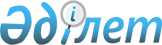 Батыс Қазақстан облысы әкімдігінің кейбір қаулыларының күші жойылды деп тану туралыБатыс Қазақстан облысы әкімдігінің 2020 жылғы 1 маусымдағы № 120 қаулысы. Батыс Қазақстан облысының Әділет департаментінде 2020 жылғы 3 маусымда № 6261 болып тіркелді
      Қазақстан Республикасының 2001 жылғы 23 қаңтардағы "Қазақстан Республикасындағы жергілікті мемлекеттік басқару және өзін-өзі басқару туралы" Заңын, Қазақстан Республикасының 2016 жылғы 6 сәуірдегі "Құқықтық актілер туралы" Заңын басшылыққа ала отырып, Батыс Қазақстан облысының әкімдігі ҚАУЛЫ ЕТЕДІ:
      1. Осы қаулының қосымшасына сәйкес Батыс Қазақстан облысы әкімдігінің кейбір қаулыларының күші жойылсын деп танылсын.
      2. "Батыс Қазақстан облысының білім басқармасы" мемлекеттік мекемесі (А.М.Тржанова) осы қаулының әділет органдарында мемлекеттік тіркелуін қамтамасыз етсін.
      3. Осы қаулының орындалуын бақылау Батыс Қазақстан облысы әкімінің орынбасары С.Р.Егізбаевқа жүктелсін.
      4. Осы қаулы алғашқы ресми жарияланған күнінен бастап қолданысқа енгізіледі.
      1. Батыс Қазақстан облысы әкімдігінің 2015 жылғы 23 маусымдағы №148 "Батыс Қазақстан облысы бойынша мектепке дейінгі тәрбие мен оқыту саласында жергілікті атқарушы органдармен көрсетілетін мемлекеттік қызметтер регламенттерін бекіту туралы" қаулысы (Нормативтік құқықтық актілерді мемлекеттік тіркеу тізілімінде № 3963 тіркелген, 2015 жылы 13 тамызда "Әділет" ақпараттық-құқықтық жүйесінде жарияланған).
      2. Батыс Қазақстан облысы әкімдігінің 2015 жылғы 7 шілдедегі №168 "Балаларға қосымша білім беру бойынша қосымша білім беру ұйымдарына құжаттар қабылдау және оқуға қабылдау" мемлекеттік көрсетілетін қызмет регламентін бекіту туралы" қаулысы (Нормативтік құқықтық актілерді мемлекеттік тіркеу тізілімінде № 3967 тіркелген, 2015 жылы 17 тамызда "Әділет" ақпараттық-құқықтық жүйесінде жарияланған).
      3. Батыс Қазақстан облысы әкімдігінің 2015 жылғы 16 шілдедегі №173 "Батыс Қазақстан облысының жергілікті атқарушы органдарымен арнайы білім беру саласындағы көрсетілетін мемлекеттік қызметтер регламенттерін бекіту туралы" қаулысы (Нормативтік құқықтық актілерді мемлекеттік тіркеу тізілімінде № 3971 тіркелген, 2015 жылы 18 тамызда "Әділет" ақпараттық-құқықтық жүйесінде жарияланған).
      4. Батыс Қазақстан облысы әкімдігінің 2015 жылғы 7 шілдедегі №169 "Батыс Қазақстан облысы бойынша орта білім беру саласында жергілікті атқарушы органдармен көрсетілетін мемлекеттік қызметтер регламенттерін бекіту туралы" қаулысы (Нормативтік құқықтық актілерді мемлекеттік тіркеу тізілімінде № 3974 тіркелген, 2015 жылы 24 тамызда "Әділет" ақпараттық-құқықтық жүйесінде жарияланған).
      5. Батыс Қазақстан облысы әкімдігінің 2015 жылғы 16 шілдедегі №172 "Мемлекеттік орта білім беру мекемелерінің басшылары лауазымдарына орналасу конкурсына қатысу үшін құжаттарды қабылдау" мемлекеттік көрсетілетін қызмет регламентін бекіту туралы" қаулысы (Нормативтік құқықтық актілерді мемлекеттік тіркеу тізілімінде № 3991 тіркелген, 2015 жылы 7 қыркүйекте "Әділет" ақпараттық-құқықтық жүйесінде жарияланған).
      6. Батыс Қазақстан облысы әкімдігінің 2015 жылғы 21 шілдедегі №188 "Батыс Қазақстан облысы бойынша техникалық және кәсіптік білім беру саласында көрсетілетін мемлекеттік қызметтер регламенттерін бекіту туралы" қаулысы (Нормативтік құқықтық актілерді мемлекеттік тіркеу тізілімінде № 4013 тіркелген, 2015 жылы 21 қыркүйекте "Әділет" ақпараттық-құқықтық жүйесінде жарияланған).
      7. Батыс Қазақстан облысы әкімдігінің 2016 жылғы 19 қаңтардағы №12 "Батыс Қазақстан облысы бойынша техникалық және кәсіптік, орта білімнен кейінгі білім беру саласында көрсетілетін мемлекеттік қызметтер регламенттерін бекіту туралы" қаулысы (Нормативтік құқықтық актілерді мемлекеттік тіркеу тізілімінде № 4264 тіркелген, 2016 жылы 9 наурызда "Әділет" ақпараттық-құқықтық жүйесінде жарияланған).
      8. Батыс Қазақстан облысы әкімдігінің 2016 жылғы 26 қаңтардағы №18 "Батыс Қазақстан облысы бойынша мектепке дейінгі тәрбие мен оқыту, бастауыш, негізгі орта, жалпы орта, техникалық және кәсіптік, орта білімнен кейінгі білім беру бағдарламаларын іске асыратын білім беру ұйымдарының педагог қызметкерлері мен оларға теңестірілген тұлғаларға біліктілік санаттарын беру (растау) үшін оларды аттестаттаудан өткізуге құжаттарды қабылдау" мемлекеттік көрсетілетін қызмет регламентін бекіту туралы" қаулысы (Нормативтік құқықтық актілерді мемлекеттік тіркеу тізілімінде № 4274 тіркелген, 2016 жылы 14 наурызда "Әділет" ақпараттық-құқықтық жүйесінде жарияланған).
      9. Батыс Қазақстан облысы әкімдігінің 2016 жылғы 1 наурыздағы №54 "Батыс Қазақстан облысы әкімдігінің 2015 жылғы 7 шілдедегі № 169 "Батыс Қазақстан облысы бойынша орта білім беру саласында жергілікті атқарушы органдармен көрсетілетін мемлекеттік қызметтер регламенттерін бекіту туралы" қаулысына өзгерістер енгізу туралы" қаулысы (Нормативтік құқықтық актілерді мемлекеттік тіркеу тізілімінде № 4314 тіркелген, 2016 жылы 11 сәуірде "Әділет" ақпараттық-құқықтық жүйесінде жарияланған).
      10. Батыс Қазақстан облысы әкімдігінің 2016 жылғы 1 наурыздағы №55 "Батыс Қазақстан облысы әкімдігінің 2015 жылғы 23 маусымдағы № 148 "Батыс Қазақстан облысы бойынша мектепке дейінгі тәрбие мен оқыту саласында жергілікті атқарушы органдармен көрсетілетін мемлекеттік қызметтер регламенттерін бекіту туралы" қаулысына өзгеріс енгізу туралы" қаулысы (Нормативтік құқықтық актілерді мемлекеттік тіркеу тізілімінде № 4315 тіркелген, 2016 жылы 8 сәуірде "Әділет" ақпараттық-құқықтық жүйесінде жарияланған).
      11. Батыс Қазақстан облысы әкімдігінің 2016 жылғы 1 наурыздағы №53 "Батыс Қазақстан облысы әкімдігінің 2015 жылғы 21 шілдедегі № 188 "Батыс Қазақстан облысы бойынша техникалық және кәсіптік білім беру саласында көрсетілетін мемлекеттік қызметтер регламенттерін бекіту туралы" қаулысына өзгеріс енгізу туралы" қаулысы (Нормативтік құқықтық актілерді мемлекеттік тіркеу тізілімінде № 4320 тіркелген, 2016 жылы 13 сәуірде "Әділет" ақпараттық-құқықтық жүйесінде жарияланған).
      12. Батыс Қазақстан облысы әкімдігінің 2017 жылғы 25 тамыздағы №226 "Кемтар балаларға арнаулы түзеу ұйымдары мен басқа да ұйымдарға медициналық, арнаулы бiлiм және арнаулы әлеуметтiк қызметтердi алуы үшiн жолдама беру" мемлекеттік көрсетілетін қызмет регламентін бекіту туралы" қаулысы (Нормативтік құқықтық актілерді мемлекеттік тіркеу тізілімінде № 4896 тіркелген, 2017 жылы 25 қыркүйекте Қазақстан Республикасы нормативтік құқықтық актілерінің эталондық бақылау банкінде жарияланған).
      13. Батыс Қазақстан облысы әкімдігінің 2017 жылғы 5 желтоқсандағы №310 "Техникалық, кәсіптік және орта білімнен кейінгі білімі бар кадрларды даярлауға арналған мемлекеттік білім беру тапсырысын орналастыру бойынша конкурсқа құжаттарды қабылдау мемлекеттік көрсетілетін қызмет регламентін бекіту туралы" қаулысы (Нормативтік құқықтық актілерді мемлекеттік тіркеу тізілімінде № 4990 тіркелген, 2017 жылы 28 желтоқсанда Қазақстан Республикасы нормативтік құқықтық актілерінің эталондық бақылау банкінде жарияланған).
      14. Батыс Қазақстан облысы әкімдігінің 2017 жылғы 5 желтоқсандағы №311 "Техникалық және кәсіптік, орта білімнен кейінгі және жоғары білім беру ұйымдарындағы тәрбиеленушілер мен білім алушылардың жекелеген санаттағы азаматтарына, сондай-ақ, қорғаншылық (қамқоршылықтағы) пен патронаттағы тұлғаларына тегін тамақтандыруды ұсыну" мемлекеттік көрсетілетін қызмет регламентін бекіту туралы" қаулысы (Нормативтік құқықтық актілерді мемлекеттік тіркеу тізілімінде № 4991 тіркелген, 2017 жылы 28 желтоқсанда Қазақстан Республикасы нормативтік құқықтық актілерінің эталондық бақылау банкінде жарияланған).
      15. Батыс Қазақстан облысы әкімдігінің 2017 жылғы 29 желтоқсандағы №338 "Батыс Қазақстан облысы әкімдігінің 2015 жылғы 23 маусымдағы № 148 "Батыс Қазақстан облысы бойынша мектепке дейінгі тәрбие мен оқыту саласында жергілікті атқарушы органдармен көрсетілетін мемлекеттік қызметтер регламенттерін бекіту туралы" қаулысына өзгерістер енгізу туралы" қаулысы (Нормативтік құқықтық актілерді мемлекеттік тіркеу тізілімінде № 5049 тіркелген, 2018 жылы 31 қаңтарда Қазақстан Республикасы нормативтік құқықтық актілерінің эталондық бақылау банкінде жарияланған).
      16. Батыс Қазақстан облысы әкімдігінің 2018 жылғы 28 мамырдағы №133 "Батыс Қазақстан облысы әкімдігінің 2015 жылғы 7 шілдедегі № 169 "Батыс Қазақстан облысы бойынша орта білім беру саласында жергілікті атқарушы органдармен көрсетілетін мемлекеттік қызметтер регламенттерін бекіту туралы" қаулысына өзгерістер енгізу туралы" қаулысы (Нормативтік құқықтық актілерді мемлекеттік тіркеу тізілімінде № 5252 тіркелген, 2018 жылы 28 маусымда Қазақстан Республикасы нормативтік құқықтық актілерінің эталондық бақылау банкінде жарияланған).
      17. Батыс Қазақстан облысы әкімдігінің 2018 жылғы 28 мамырдағы №134 "Батыс Қазақстан облысы әкімдігінің 2016 жылғы 26 қаңтардағы № 18 "Батыс Қазақстан облысы бойынша мектепке дейінгі тәрбие мен оқыту, бастауыш, негізгі орта, жалпы орта, техникалық және кәсіптік, орта білімнен кейінгі білім беру бағдарламаларын іске асыратын білім беру ұйымдарының педагог қызметкерлері мен оларға теңестірілген тұлғаларға біліктілік санаттарын беру (растау) үшін оларды аттестаттаудан өткізуге құжаттарды қабылдау" мемлекеттік көрсетілетін қызмет регламентін бекіту туралы" қаулысына өзгеріс енгізу туралы" қаулысы (Нормативтік құқықтық актілерді мемлекеттік тіркеу тізілімінде № 5255 тіркелген, 2018 жылы 29 маусымда Қазақстан Республикасы нормативтік құқықтық актілерінің эталондық бақылау банкінде жарияланған).
      18. Батыс Қазақстан облысы әкімдігінің 2018 жылғы 28 мамырдағы №135 "Батыс Қазақстан облысы әкімдігінің 2015 жылғы 16 шілдедегі № 172 "Батыс Қазақстан облысы бойынша "Үздік педагог" атағын беру және мемлекеттік орта білім беру мекемелерінің басшылары лауазымдарына орналасу конкурстарына қатысу үшін құжаттарды қабылдау бойынша мемлекеттік көрсетілетін қызметтер регламенттерін бекіту туралы" қаулысына өзгерістер енгізу туралы" қаулысы (Нормативтік құқықтық актілерді мемлекеттік тіркеу тізілімінде № 5256 тіркелген, 2018 жылы 29 маусымда Қазақстан Республикасы нормативтік құқықтық актілерінің эталондық бақылау банкінде жарияланған).
      19. Батыс Қазақстан облысы әкімдігінің 2018 жылғы 13 шілдедегі №163 "Батыс Қазақстан облысы әкімдігінің 2017 жылғы 5 желтоқсандағы № 311 "Техникалық және кәсіптік, орта білімнен кейінгі және жоғары білім беру ұйымдарындағы тәрбиеленушілер мен білім алушылардың жекелеген санаттағы азаматтарына, сондай-ақ, қорғаншылық (қамқоршылықтағы) пен патронаттағы тұлғаларына тегін тамақтандыруды ұсыну" мемлекеттік көрсетілетін қызмет регламентін бекіту туралы" қаулысына өзгеріс енгізу туралы" қаулысы (Нормативтік құқықтық актілерді мемлекеттік тіркеу тізілімінде № 5308 тіркелген, 2018 жылы 13 тамызда Қазақстан Республикасы нормативтік құқықтық актілерінің эталондық бақылау банкінде жарияланған).
      20. Батыс Қазақстан облысы әкімдігінің 2018 жылғы 13 шілдедегі №164 "Батыс Қазақстан облысы әкімдігінің 2017 жылғы 5 желтоқсандағы № 310 "Техникалық, кәсіптік және орта білімнен кейінгі білімі бар кадрларды даярлауға арналған мемлекеттік білім беру тапсырысын орналастыру бойынша конкурсқа құжаттарды қабылдау" мемлекеттік көрсетілетін қызмет регламентін бекіту туралы" қаулысына өзгеріс енгізу туралы" қаулысы (Нормативтік құқықтық актілерді мемлекеттік тіркеу тізілімінде № 5309 тіркелген, 2018 жылы 13 тамызда Қазақстан Республикасы нормативтік құқықтық актілерінің эталондық бақылау банкінде жарияланған).
      21. Батыс Қазақстан облысы әкімдігінің 2019 жылғы 29 наурыздағы №62 "Батыс Қазақстан облысының жергілікті атқарушы органдарымен отбасы және балалар саласында көрсетілетін мемлекеттік қызметтер регламенттерін бекіту туралы" қаулысы (Нормативтік құқықтық актілерді мемлекеттік тіркеу тізілімінде № 5599 тіркелген, 2019 жылы 17 сәуірде Қазақстан Республикасы нормативтік құқықтық актілерінің эталондық бақылау банкінде жарияланған).
      22. Батыс Қазақстан облысы әкімдігінің 2019 жылғы 19 маусымдағы № 141 "Батыс Қазақстан облысы әкімдігінің 2015 жылғы 7 шілдедегі № 168 "Батыс Қазақстан облысы бойынша балаларға қосымша білім беру және "Орта білім беретін үздік ұйым" грантын тағайындау конкурсын өткізу саласында жергілікті атқарушы органдармен көрсетілетін мемлекеттік қызметтер регламенттерін бекіту туралы" қаулысына өзгерістер енгізу туралы" қаулысы (Нормативтік құқықтық актілерді мемлекеттік тіркеу тізілімінде № 5725 тіркелген, 2019 жылы 27 маусымда Қазақстан Республикасы нормативтік құқықтық актілерінің Эталондық бақылау банкінде жарияланған).
      23. Батыс Қазақстан облысы әкімдігінің 2019 жылғы 28 маусымдағы №156 "Батыс Қазақстан облысы әкімдігінің 2019 жылғы 29 наурыздағы №62 "Батыс Қазақстан облысының жергілікті атқарушы органдарымен отбасы және балалар саласында көрсетілетін мемлекеттік қызметтер регламенттерін бекіту туралы" қаулысына өзгерістер енгізу туралы" қаулысы (Нормативтік құқықтық актілерді мемлекеттік тіркеу тізілімінде № 5741 тіркелген, 2019 жылы 15 шілдеде Қазақстан Республикасы нормативтік құқықтық актілерінің эталондық бақылау банкінде жарияланған).
      24. Батыс Қазақстан облысы әкімдігінің 2019 жылғы 23 қыркүйектегі №238 "Батыс Қазақстан облысы әкімдігінің 2015 жылғы 16 шілдедегі №172 "Батыс Қазақстан облысы бойынша "Үздік педагог" атағын беру және мемлекеттік орта білім беру мекемелерінің басшылары лауазымдарына орналасу конкурстарына қатысу үшін құжаттарды қабылдау бойынша мемлекеттік көрсетілетін қызметтер регламенттерін бекіту туралы" қаулысына өзгерістер енгізу туралы" қаулысы (Нормативтік құқықтық актілерді мемлекеттік тіркеу тізілімінде № 5799 тіркелген, 2019 жылы 27 қыркүйекте Қазақстан Республикасы нормативтік құқықтық актілерінің эталондық бақылау банкінде жарияланған).
					© 2012. Қазақстан Республикасы Әділет министрлігінің «Қазақстан Республикасының Заңнама және құқықтық ақпарат институты» ШЖҚ РМК
				
      Батыс Қазақстан облысының әкімі

Г. Искалиев
Батыс Қазақстан облысы 
әкімдігінің 
2020 жылғы 1 маусымдағы № 120
қаулысына қосымша